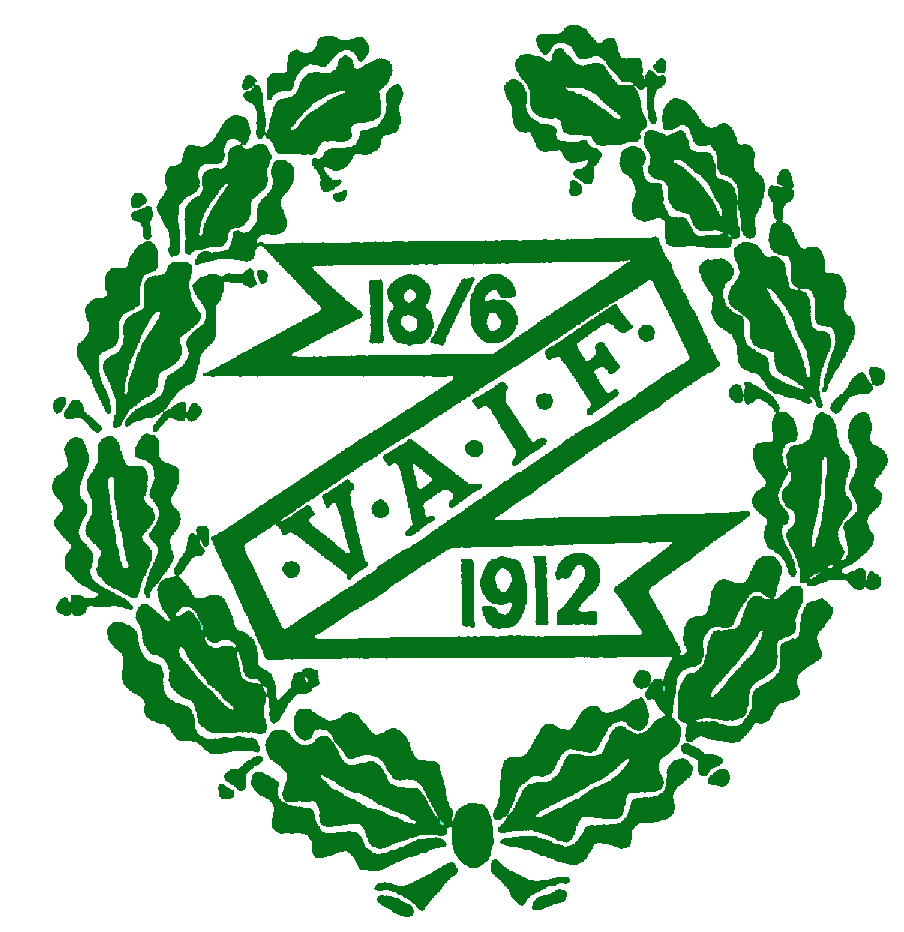 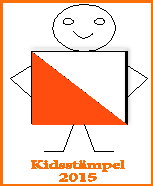 Banlängder: 		HD16	2,7km	Ö1	1,2km		HD14	1,7km	Ö3	1,4km		HD12	1,4km	Ö5	1,7km		HD10	1,2km	Ö7	2,7km		U1	0,8km	Insk	0,7km		U2	1,2kmSamling:		Sofiedalsskolan Valbo, vägvisning från Valbovägen Efteranmälan: 	Efteranmälan på plats (så länge kartorna räcker) mot 50% högre avgift för åldersklasser. U-klasser och ÖM-klasser medför ingen förhöjd avgift vid efteranmälan. Alt till anette.engstrom69@gmail.comÖppna banor: 	U1, U2, Insk, Ö1, Ö3, Ö5 och Ö7. Avgift 80 kr för vuxna, 60 kr för ungdomar.		Anmälan öppen fram till 19.00Parkering:		Avstånd max 100m m från arenan.Start: 		Ca 200 m från arenan. Första start kl 18.00. Start för öppna klasser fram till 19.20Karta:		Reviderad 2018 av K-E EngblomTerräng: 	Terräng med varierad framkomlighet och mycket stigar. Mycket orientering på litet område. Allt går fort med mycket detaljer.  Pga att området är så litet och detaljrikt så kommer kartan att ha skala 1:2500. 	Från sista kontrollen passeras en smal bro över en bäck. Ta det lugnt där. Förbjudna områden:	E16. Banorna i nära anslutning till E16 som absolut ej får beträdas. Detta är markerat som förbjudet område endast på kartan. Små områden med diverse skrot är snitslat i terrängen men ej redovisat på kartan. Kartbyte:	HD16 och Ö7 har kartbyte genom att vända på kartan för att fortsätta banan. Priser:		Till alla startande barn och ungdomar som fås direkt efter målgång. Marka:		Enkel marka. Självklart har vi även kolbullar.Dusch:		IngenToalett:		Finns vid TCStämplingssystem: 	Sportident. Anges vid anmälan. Anmälan utan SI-bricka medför automatiskt hyrbricka. Avgift för hyrbricka 30 kr. Ej återlämnad debiteras med 400 krHuvudfunktionärer: 	Tävlingsledare Håkan Persson 073-719 73 28              Banläggare: Håkan Persson 073-719 73 28     Ban&tävlingskontrollant: 	Kalle Karta         